*This survey is intended to gather feedback from school staff on the careers programme. It gathers staff perceptions on the support offered to them to deliver careers learning by the school/ college and the impact of the careers programme on students. Careers Programme Evaluation Staff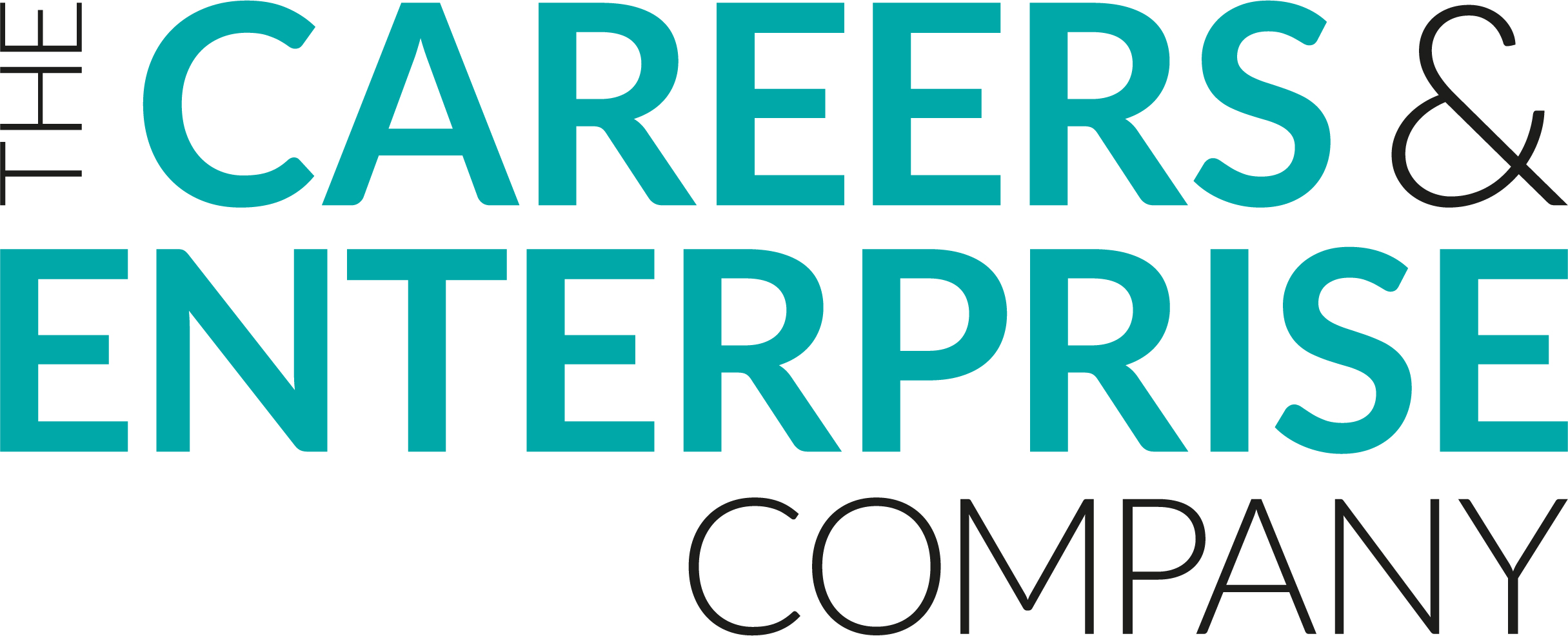 Name:Department:To what extent do you agree with the following statements:I understand the focus areas for careers provision in the school/collegeI understand the focus areas for careers provision in the school/collegeI understand the focus areas for careers provision in the school/collegeI understand the focus areas for careers provision in the school/collegeI understand the focus areas for careers provision in the school/collegeStrongly agreeAgreeNeither Agree nor DisagreeDisagreeStrongly DisagreeThe careers programme has clear links to school/college priorities The careers programme has clear links to school/college priorities The careers programme has clear links to school/college priorities The careers programme has clear links to school/college priorities The careers programme has clear links to school/college priorities Strongly agreeAgreeNeither Agree nor DisagreeDisagreeStrongly DisagreeI understand my role in relation to the careers programme at the school/college I understand my role in relation to the careers programme at the school/college I understand my role in relation to the careers programme at the school/college I understand my role in relation to the careers programme at the school/college I understand my role in relation to the careers programme at the school/college Strongly agreeAgreeNeither Agree nor DisagreeDisagreeStrongly DisagreeI understand how to access and use labour market information about jobs and opportunities locally and nationally I understand how to access and use labour market information about jobs and opportunities locally and nationally I understand how to access and use labour market information about jobs and opportunities locally and nationally I understand how to access and use labour market information about jobs and opportunities locally and nationally I understand how to access and use labour market information about jobs and opportunities locally and nationally Strongly agreeAgreeNeither Agree nor DisagreeDisagreeStrongly DisagreeI feel well informed on the range of career pathways relevant to my subject areaI feel well informed on the range of career pathways relevant to my subject areaI feel well informed on the range of career pathways relevant to my subject areaI feel well informed on the range of career pathways relevant to my subject areaI feel well informed on the range of career pathways relevant to my subject areaStrongly agreeAgreeNeither Agree nor DisagreeDisagreeStrongly DisagreeI feel well informed on the range of learning pathways at key decision points (GCSE Options, Post 16, Post 18, etc.)I feel well informed on the range of learning pathways at key decision points (GCSE Options, Post 16, Post 18, etc.)I feel well informed on the range of learning pathways at key decision points (GCSE Options, Post 16, Post 18, etc.)I feel well informed on the range of learning pathways at key decision points (GCSE Options, Post 16, Post 18, etc.)I feel well informed on the range of learning pathways at key decision points (GCSE Options, Post 16, Post 18, etc.)Strongly agreeAgreeNeither Agree nor DisagreeDisagreeStrongly DisagreeI feel supported to embed learning about careers into my lessonsI feel supported to embed learning about careers into my lessonsI feel supported to embed learning about careers into my lessonsI feel supported to embed learning about careers into my lessonsI feel supported to embed learning about careers into my lessonsStrongly agreeAgreeNeither Agree nor DisagreeDisagreeStrongly DisagreeStudents are well supported to make informed decisions at key decision pointsStudents are well supported to make informed decisions at key decision pointsStudents are well supported to make informed decisions at key decision pointsStudents are well supported to make informed decisions at key decision pointsStudents are well supported to make informed decisions at key decision pointsStrongly agreeAgreeNeither Agree nor DisagreeDisagreeStrongly DisagreeThe careers programme supports students to develop essential skills e.g., listening, presenting, problem solving, creativity, staying positive, aiming high, leadership, teamworkThe careers programme supports students to develop essential skills e.g., listening, presenting, problem solving, creativity, staying positive, aiming high, leadership, teamworkThe careers programme supports students to develop essential skills e.g., listening, presenting, problem solving, creativity, staying positive, aiming high, leadership, teamworkThe careers programme supports students to develop essential skills e.g., listening, presenting, problem solving, creativity, staying positive, aiming high, leadership, teamworkThe careers programme supports students to develop essential skills e.g., listening, presenting, problem solving, creativity, staying positive, aiming high, leadership, teamworkStrongly agreeAgreeNeither Agree nor DisagreeDisagreeStrongly DisagreeThe careers programme supports students to understand careers and the world of workThe careers programme supports students to understand careers and the world of workThe careers programme supports students to understand careers and the world of workThe careers programme supports students to understand careers and the world of workThe careers programme supports students to understand careers and the world of workStrongly agreeAgreeNeither Agree nor DisagreeDisagreeStrongly DisagreeWhat works well about the careers programme?What works well about the careers programme?What works well about the careers programme?What works well about the careers programme?What works well about the careers programme?How could the careers programme be even better?How could the careers programme be even better?How could the careers programme be even better?How could the careers programme be even better?How could the careers programme be even better?Thank you for completing this form, we really value your feedback in continuing to develop our careers programmeThank you for completing this form, we really value your feedback in continuing to develop our careers programmeThank you for completing this form, we really value your feedback in continuing to develop our careers programmeThank you for completing this form, we really value your feedback in continuing to develop our careers programmeThank you for completing this form, we really value your feedback in continuing to develop our careers programme